Acceso (acceso.ku.edu)Unidad 3, Un paso másLa música y el baile del caribe de hoy en díaLo Que Pasó, Pasó(Música)Ah, ah, dale mambo (woh-oh, entre tú y yo)Ah, dale mambo, Daddy (yeh-eh)Son cosas que pasan en el Barrio FinoEsa noche contigo la pasé bien, (woh-oh)Pero yo me enteré que te debes a alguien, (yeh-eh)Y tú fallaste, pero ya es tardeY tú fallaste, pero ya es tardeLo que pasó, pasó, entre tú y yoLo que pasó, pasó, entre tú y yoLo que pasó, pasó, entre tú y yoLo que pasó, pasó, entre tú y yo (Daddy, Daddy)Es una asesina, ella conlleva la medicinaEngañadora que te envuelve y te dominaUna abusadora, ella como sabe te devoraY si no tienes experiencia te enamoraUna especialista, para que te ponga ella a la vistaBalas hechiceras, un nombre en su lista¿Qué si es maliciosa? Yo que la traté como una diosaMe engaño y ahora me llama como locaPresea, dale, preseaSi ya no estamos juntos otra mujer me gardea, mamiPresea, dale, preseaQue pocos son los indios y hay mucha india en la aldea, ¿sabes?Presea, dale, preseaNo dejes para mañana lo de hoy que te lo llevan, ma'Presea, dale, preseaAhora estás celosa porque otra me deseaEsa noche contigo la pasé bien, (woh-oh)Pero yo me enteré que te debes a alguien, (yeh-eh)Y tú fallaste, pero ya es tardeY tú fallaste, pero ya es tardeLo que pasó, pasó, entre tú y yoLo que pasó, pasó, entre tú y yoLo que pasó, pasó, entre tú y yoLo que pasó, pasó, entre tú y yoPresea, dale, preseaSi ya no estamos juntos otra mujer me gardea, mamiPresea, dale, preseaQue pocos son los indios y hay mucha india en la aldea, ¿sabes?Presea, dale, preseaNo dejes para mañana lo de hoy que te lo llevan, ma'Presea, dale, preseaAhora estás celosa porque otra me desea (dile)Yo estoy soltero, ma'i, y tú preseaYo saco otra a bailar, y tú preseaTú comes en todos lados, y me preseaSi tienes dueño, ma', ¿por qué presea'?(Vamos a dejar esto claro ya, ¿ok?)Lo que pasó, pasó, entre tú y yoLo que pasó, pasó, entre tú y yoLo que pasó, pasó, entre tú y yoLo que pasó, pasó, entre tú y yoAh, ah, dale mamboAh, dale mamboLooney TunesSon cosas que pasan en el Barrio FinoDaddyElielSigui-Da-Da- (woh-oh)Sigui-Da-Da-Daddy Yankee, yoCome on (woh-oh)This work is licensed under a 
Creative Commons Attribution-NonCommercial 4.0 International License.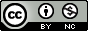 